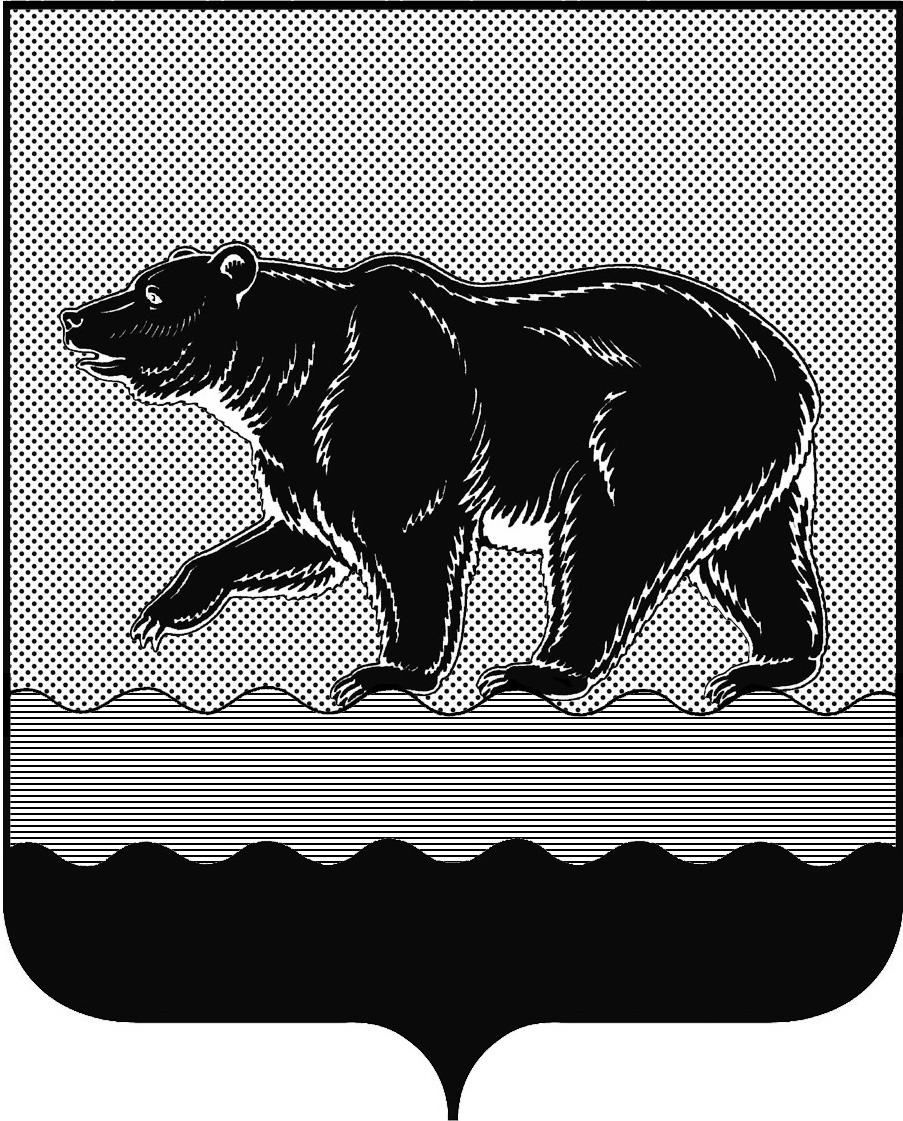 СЧЁТНАЯ ПАЛАТАГОРОДА НЕФТЕЮГАНСКА16 микрорайон, 23 дом, помещение 97, г. Нефтеюганск, 
Ханты-Мансийский автономный округ - Югра (Тюменская область), 628310  тел./факс (3463) 20-30-55, 20-30-63 E-mail: sp-ugansk@mail.ru www.admugansk.ru Заключение на проект изменений в муниципальную программу города Нефтеюганска «Развитие физической культуры и спорта в городе Нефтеюганске на 2014-2020 годы»	Счётная палата города Нефтеюганска на основании статьи 157 Бюджетного кодекса Российской Федерации, Положения о Счётной палате города Нефтеюганска, рассмотрев проект изменений в муниципальную программу города Нефтеюганска «Развитие физической культуры и спорта в городе Нефтеюганске на 2014-2020 годы» (далее по тексту – проект изменений), сообщает следующее.1. При проведении экспертизы учитывалось наличие согласования проекта:1.1. Правовым управлением администрации города Нефтеюганска на предмет правового обоснования мероприятий программы в соответствии с компетенцией органов администрации – исполнителей программы;1.2. Отделом экономической политики, инвестиций, проектного управления и административной реформы департамента экономического развития администрации города Нефтеюганска на предмет соответствия требованиям, предъявляемым к содержанию муниципальной программы, соответствия целей и задач, показателей результатов реализации муниципальной программы, основным направлениям социально-экономического развития города Нефтеюганска, отраженным в стратегии социально-экономического развития города и иных документах стратегического характера;1.3. Департаментом финансов администрации города Нефтеюганска на предмет соответствия проекта изменений бюджетному законодательству Российской Федерации и возможности финансового обеспечения ее реализации из бюджета города.2. Представленный проект соответствует Порядку принятия решений о разработке муниципальных программ города Нефтеюганска, их формирования и реализации, утверждённому постановлением администрации города от 22.08.2013 № 80-нп. Согласно информации, содержащейся в пояснительной записке, представленной ответственным исполнителем, уточнение бюджетных ассигнований на реализацию программных мероприятий не повлияло на целевые показатели результатов муниципальной программы.	3. Проектом изменений планируется увеличить объём финансирования программы на 76 983,724 тыс. рублей, в том числе за счёт:	3.1. Увеличения объёма финансирования программного мероприятия «Подготовки спортивного резерва и спорта высших достижений, популяризация массового спорта» подпрограммы 1 «Развитие системы массовой физической культуры, подготовки спортивного резерва и спорта высших достижений» на сумму 77 008,250 тыс. рублей. Средства планируется выделить ответственному исполнителю программы комитету физической культуры и спорта администрации города Нефтеюганска с направлением их на: 	3.1.1. Ремонт покрытия беговой дорожки на стадионе «Нефтяник» МБУ ЦФКиС «Жемчужина Югры» в 1 микрорайоне, строение 34 в сумме 
19 712,031 тыс. рублей (средства ООО «РН-Юганскнефтегаз»).Представлен сметный расчёт на сумму 19 712,031 тыс. рублей.	При этом, в сводном сметном расчёте необоснованно применён индекс перехода из базисных цен в текущие цены 9,46. Согласно Приложению 1 к приказу Региональной службы по тарифам Ханты-Мансийского автономного округа – Югры от 12.07.2018 № 41 «Об установлении индексов изменения стоимости строительно-монтажных работ на третий квартал 2018 года»  индекс к полной стоимости строительно-монтажных работ по видам строительства на 3 квартал 2018 для объектов спортивного назначения составляет 8,93. Таким образом, стоимость работ завышена на 1 104,374 тыс. рублей. Рекомендуем исключить или перераспределить указанные средства.	Площадь беговой дорожки на стадионе «Нефтяник» составляет  2 394,1 м2. В инвентарной карточке объекта значится, что объект сдан в 2012 году и процент износа составляет 10 % (конструкция беговой дорожки состоит из гравия  толщиной 25 см, асфальтового покрытия толщиной 10 см и искусственного покрытия). Сметным расчётом предусмотрено: 100 % демонтаж конструктива  старой беговой дорожки (защитного слоя, асфальтобетонного, цементно-бетонного, гравия) и устройство новой беговой дорожки (подстилающих слоёв из песка толщиной 10 см, подстилающих слоёв из щебня  толщиной 15 см, асфальтобетонного покрытия толщиной 8 см, покрытия толщиной 10 мм из полимрраствора), а также устройство лотков водоотводных, дренажей, дождеприемных колодцев для дождевой канализации, разработка грунта в отвал экскаваторами в объёме 741, 45 м3. В связи с чем, Счётная палата приходит к выводу, что данные работы содержат признаки реконструкции.  Рекомендуем в муниципальной программе предусмотреть проведение данных работ муниципальным казённым учреждением «Управление капитального строительства».	3.1.2. Комплексное оснащение спортивных объектов (приобретение защитного спортивного покрытия для игрового зала МБУ ЦФКиС «Жемчужина Югры») в сумме 16 791,224 тыс. рублей (средства ООО «РН-Юганскнефтегаз»).	3.1.3. Ремонт кровли здания пришкольного стадиона МБУ ЦФКиС «Жемчужина Югры» в сумме 5 573,704 тыс. рублей. (средства ООО «РН-Юганскнефтегаз»).Представлен сводный сметный расчёт на сумму 5 573,704 тыс. рублей. В сводном сметном расчёте необоснованно применён индекс перехода из базисных цен в текущие цены 9,46. Согласно Приложению 1 к приказу Региональной службы по тарифам Ханты-Мансийского автономного округа – Югры от 12.07.2018 № 41 «Об установлении индексов изменения стоимости строительно-монтажных работ на третий квартал 2018 года»  индекс к полной стоимости строительно-монтажных работ по видам строительства на 3 квартал 2018 для объектов спортивного назначения составляет 8,93. Таким образом, стоимость работ завышена на 350,915 тыс. рублей. Рекомендуем исключить или перераспределить указанные средства.В  соответствии с пунктом 13 главы III приказа от 30.12.2009 № 624 «Об утверждении перечня видов работ по инженерным изысканиям, по подготовке проектной документации, по строительству, реконструкции, капитальному ремонту объектов капитального строительства, которые оказывают влияние на безопасность объектов капитального строительства» установлено, что данные виды работ оказывают влияние на безопасность объекта капитального строительства.В соответствии с пунктом 1 статьи 53 Градостроительного кодекса РФ в процессе строительства, реконструкции, капитального ремонта объектов капитального строительства проводится строительный контроль в целях проверки соответствия выполняемых работ проектной документации (в том числе решениям и мероприятиям, направленным на обеспечение соблюдения требований энергетической эффективности и требований оснащённости объекта капитального строительства приборами учёта используемых энергетических ресурсов), требованиям технических регламентов, результатам инженерных изысканий, требованиям к строительству, реконструкции объекта капитального строительства.При этом, осуществление проектного, технологического и строительного инжиниринга на объектах муниципального заказа по капитальному ремонту, реконструкции, строительству объектов инженерной инфраструктуры и иных объектов города Нефтеюганска возложено на муниципальное казённое учреждение «Управление капитального строительства», в том числе:- технический надзор за строительно-монтажными работами;- организация контроля качества выполняемых работ.Рекомендуем в муниципальной программе предусмотреть проведение данных работ муниципальным казённым учреждением «Управление капитального строительства».	3.1.4. Обеспечение антитеррористической безопасности объектов спорта, приобретение инженерно-технических средств охраны, оборудования, видеонаблюдения, СКУД, металлообнаружителей, системы экстренного оповещения для установки в МБУ ДО «СДЮСШОР «Спартак», МБУ ЦФКиС «Жемчужина Югры» в сумме 24 745,310 тыс. рублей (средства ООО «РН-Юганскнефтегаз»).	3.1.5. Ремонт помещений спортивного комплекса «Атлетик» МБУ ДО «СБЮСШОР «Спартак» по адресу: ул. Набережная, строение 2 в сумме
3 796,795 тыс. рублей (средства ООО «РН-Юганскнефтегаз»).Представлен сводный сметный расчёт на сумму 3 796,795 тыс. рублей.При этом, в сводном сметном расчёте необоснованно применён индекс перехода из базисных цен в текущие цены 9,46. Согласно Приложению 1 к приказу Региональной службы по тарифам Ханты-Мансийского автономного округа – Югры от 12.07.2018 № 41 «Об установлении индексов изменения стоимости строительно-монтажных работ на третий квартал 2018 года»  индекс к полной стоимости строительно-монтажных работ по видам строительства на 3 квартал 2018 для объектов спортивного назначения составляет 8,93. Таким образом, стоимость работ завышена на 239,042 тыс. рублей. Рекомендуем исключить или перераспределить указанные средства.	3.1.6. Ремонт асфальтового покрытия прилегающей территории городской лыжной базы муниципального бюджетного учреждения дополнительного образования «Специализированная детско-юношеская спортивная школа олимпийского резерва по биатлону» (далее - учреждение) в сумме 5 139,186 тыс. рублей (средства ООО «РН-Юганскнефтегаз»).	В ходе экспертизы Счётной палатой проанализированы документы, представленные с проектом изменений. В составе пакета документов представлена копия договора безвозмездного пользования земельным участком от 17.04.2017 № 8, заключенного между администрацией города Нефтеюганска и учреждением. Согласно плану границ земельного участка (приложение к договору безвозмездного пользования земельным участком от 17.04.2017 
№ 8), асфальтированные покрытия на нём отсутствуют. В соответствии с кадастровым паспортом земельного участка разрешённое использование – под городские леса.  	В адрес председателя комитета физической культуры и спорта администрации города Нефтеюганска направлен запрос о представлении копий документов, подтверждающих наличие в учёте учреждения асфальтированной территории, прилегающей к городской лыжной базе по адресу: ул. Ленина, 5,  ремонт покрытия, которой планируется осуществить в рамках проекта изменений муниципальной программы.  	В ответ на указанный запрос представлена информация об отсутствии подтверждающих документов. 	Таким образом, Счётная палата из представленных документов и сведений не имеет возможности сделать вывод об обоснованности планируемых расходов. Рекомендуем ответственному исполнителю программы рассмотреть вопрос о легитимности проведения ремонта асфальтированной территории, прилегающей к городской лыжной базе.Кроме того, представлен сводный сметный расчёт на сумму 5 139,186 тыс. рублей. В сводном сметном расчёте необоснованно применён индекс перехода из базисных цен в текущие цены 9,46. Индекс для объектов физкультуры и спорта на 3 квартал 2018 составляет 8,93. Таким образом, стоимость работ завышена на 287,925 тыс. рублей. Рекомендуем исключить или перераспределить указанные средства.	3.1.7. Оплату труда работников, подпадающих под Указы Президента Российской Федерации и страховые взносы в сумме 1 000,000 тыс. рублей (бюджет муниципального образования город Нефтеюганск). 	Кроме того, в связи с поступлением денежных средств, излишне уплаченного налога на прибыль и НДС, в сумме 250,000 тыс. рублей по ответственному исполнителю комитету физической культуры и спорта администрации города осуществляется увеличение плана МАУ ДО «СДЮСШОР «Сибиряк» (средства от приносящей доход деятельности). 	3.2. Уменьшения объёма финансирования программного мероприятия «Укрепление материально-технической базы, совершенствование инфраструктуры спорта в городе Нефтеюганске» подпрограммы 2 «Обеспечение реализации муниципальной программы, развитие материально-технической базы и спортивной инфраструктуры» в сумме 24,526 тыс. рублей на выполнение проектно-изыскательских работ по объекту «Здание, предназначенное под спорткомплекс «Сибиряк» (бюджет муниципального образования город Нефтеюганск), ответственному исполнителю департаменту градостроительства и земельных отношений администрации города Нефтеюганска.  	На основании изложенного, рекомендуем:	1. В целях формирования достоверных обоснований планируемых расходов качественно подходить к составлению расчётов, смет и иных документов, предоставляемых одновременно с проектом изменений для экспертизы.	2. Провести работу по устранению допущенных несоответствий в финансово-экономическом обосновании планируемых расходов.	3. Направить проект изменений на утверждение с учётом рекомендаций, отражённых в настоящем заключении. 	Просим в срок до 25.09.2018 года уведомить о принятом решении в части исполнения рекомендаций, отражённых в настоящем заключении. Заместитель председатель  					        Э.Н. ХуснуллинаИсполнитель:начальник инспекторского отдела № 1Счётной палаты Портнова Людмила НиколаевнаТел.8 (3463) 20-30-54№ Исх.-412от 19.09.2018Заместителю председателя комитета физической культуры и спорта администрации города Нефтеюганска А.С.Тычине 